PREFEITURA MUNICIPAL DE THEOBROMA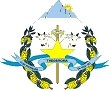 AVENIDA 13 DE FEVEREIRO, 1431CNPJ :84.727.601/0001-90Resultado da CotaçãoNúmero da Cotação:00996/20Data:28/05/2020Abertura:28/05/2020Encerramento: 28/05/2020ItemCódigoDescriçãoQtd.Valor MédioValor Total Médio1071.001.097NOTEBOOK TELA 15,6 POLEGADAS. NOTEBOOK; PROCESS55.183,0025.915,002071.001.098COMPUTADOR MICROCOMPUTADOR COM AS SEGUINTES C144.503,0063.042,003071.001.099IMPRESSORA ECO TANQUE COM AS SEGUINTES CONFIGUR73.363,33323.543,3334071.001.100NOTEBOOK TELA 15,6 POLEGADAS. NOTEBOOK; PROCESS17.326,6677.326,6675071.001.101IMPRESSORA COLORIDA PARA FOLHA ATÉ A1 - VELOCIDADE14.816,6674.816,667TOTAL27124.643,67